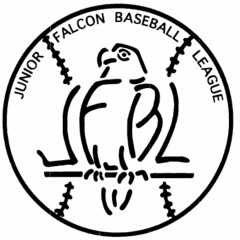 Rules, Registration, and Constitution- www.jfbl.netFree Online Coaching Manuals/Practice Ideas-www.alyb.org/_assets/CoachingBaseballforDummies.pdfwww.assets.ngin.com/attachments/document/0042/2781/HowToCoachLittleLeagueBaseball.pdf Questions/Comments- jrfalconbaseballleague@gmail.com Junior Falcon Baseball League, PO Box 45 Rushville, Ohio 43150